April 2024Dear CandidateAbout the Role Thank-you for your interest in this role.  The role of 2nd in Science has become vacant as one of our valued colleagues has decided to leave to take up a position abroad.  It is a fantastic opportunity, for the right person to take a step in to middle leadership.  It offers the opportunity to work alongside the Subject Lead in order to further develop the fantastic team of scientists that we have here at FPHS. The team have worked hard to improve in all areas and you will be joining a team who are committed and passionate about the teaching of their subject.  Is this role for you?We are looking for a highly motivated, positive colleague who can contribute to ensuring excellent standards in all areas of Science.  A team player, you will have the ability to form high quality relationships with staff, pupils and parents alike.  You will work alongside the Subject Lead for Science to further develop learning in the subject as well as leading colleagues within the department.  You will have the knowledge and skills to develop others and have a good understanding of how to improve the quality of education in Science as well as how children learn.  Why FPHS?Falinge Park is a multi-cultural, diverse, and inclusive school where all feel a strong sense of belonging to our ‘Falinge family’.   Everyone who visits comments on the calm environment, the positive relationships, and the keen sense of inclusivity that permeates everything that we do.   Staff work collaboratively to ensure the smooth running of the school and there is a strong sense of collaboration and support in everything that we do.  I am grateful every day for the professionals I work alongside and all decisions about school improvement have people at the heart of them.  Of course, all recruitment material will say something similar so please come and visit us to see this for yourself so that you can make an informed decision about applying to work with us. Ask questions, challenge us and see for yourself what we are about.     Our core purpose is to secure the best academic and personal outcomes for all pupils and instil a life-long love of learning. This will ensure that all learners believe in themselves and their future, have choices and the power to make them and are able to contribute positively to society.We expect all to: ASPIRE, THRIVE, AND ACHIEVECome and see if you want to know more At FPHS, we aim to give all our pupils the very best start in life, to help them develop into well-rounded young adults, able to venture into a rapidly changing world with confidence and determination. We embrace the challenges that all schools face and tackle them together.  You will be joining a committed team who understand the importance of wellbeing.  We know that there is always more to do to ensure that every child’s educational experience is rich, character-building and of the highest possible standard.  We also know that to ensure this happens then attention must be paid to the wellbeing of all.  Both adults and children.  FPHS is a special place with amazing young people; if you want to join us or would like to find out more about the school or the role, we look forward to hearing from you.   Yours faithfully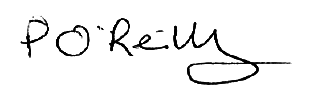 Mrs Paula O’ReillyHeadteacher